Про війну – у форматі легкого читання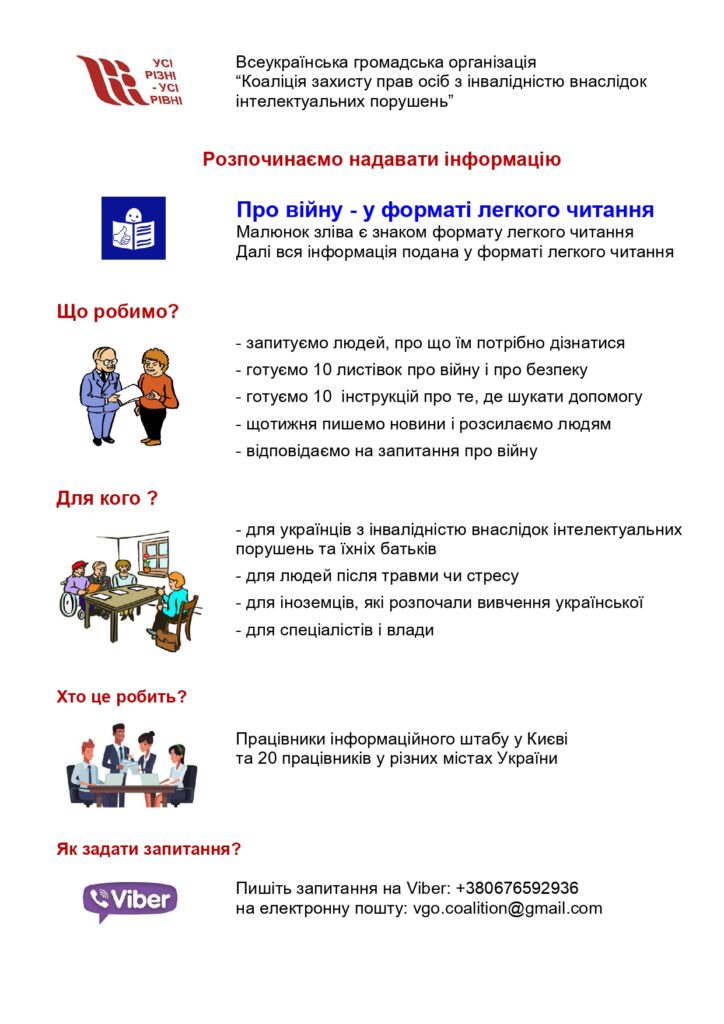 За ініціативи Всеукраїнської громадської організації Коаліція захисту прав осіб з інвалідністю внаслідок інтелектуальних порушень у межах інформаційної кампанії «Про війну – у форматі легкого читання».Формат легкого читання – це викладення інформації, яку легко читати та розуміти людям з інтелектуальними порушеннями.Метою інформаційної кампанії є надання своєчасної та потрібної інформації про війну, безпеку та допомогу у форматі легкого читання. Діяльність громадської організації передбачає:-        дослідження інформаційних потреб людей з інтелектуальними порушеннями та їхніх сімей під час війни;-         підготовка листівок про війну та безпеку;-         підготовка інструкцій про допомогу;-         підготовка новин;-         відповіді на запитання, які турбують. Ознайомитися з листівками можна за посиланням https://www.prosto-pro.com.ua/vijna/listivki/ Тримаймося! Разом переможемо!Інформацію підготовлено за матеріалами Всеукраїнської громадської організації «Коаліція захисту прав осіб з інвалідністю внаслідок інтелектуальнихпорушень».